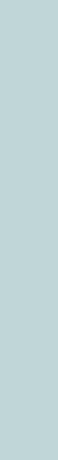 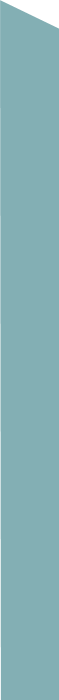 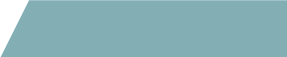 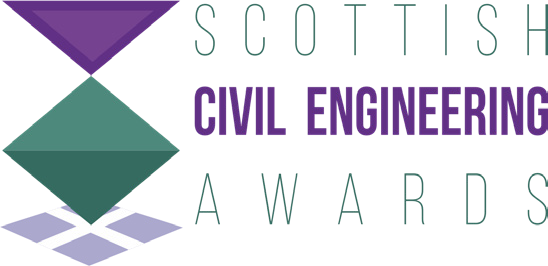 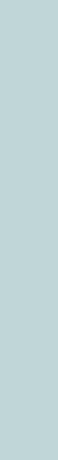 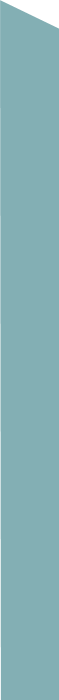 Scottish Civil Engineering Awards 2020Please complete all sections of this form and submit along with the required materials to cara@cecascotland.co.uk before 5pm on Monday 1st June 2020.Please read through the application pack before filling in this form and direct any queries by email.Nominated project detailsProject team contact detailsLead company/organisation entering the awards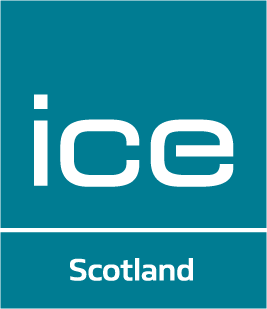 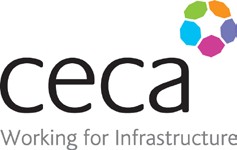 Names of all key partners (e.g. client, consultants, contractors, architects etc.)Please continue on a seperate page if necessary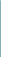 Judging criteriaRefer to your application pack for full details.Guidelines for completing form:Image submissionImages should be provided in a high resolution version (minimum 300 dpi)Project titles, as a rule, should be concise, in plain English and encapsulate the descriptive aspect of the project.On the Executive Summary please avoid:AcronymsTechnical descriptionsLengthy titlesExecutive summary (250 words maximum)Strive to:use non-technical languageinclude five interesting facts about the projectattach, where possible, a press release about the projectgive a brief synopsis of the projectemphasise the extent to which the project has transformed peoples’ livesPlease note this section will be used for promotional material and will be public facing.Project outlinePlease explain how the eligibility and judging criteria have been met and highlight any other aspects considered relevant for assessment. Refer to the application pack for full eligibility and criteria guidelines.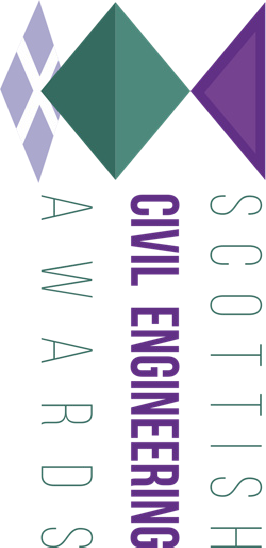 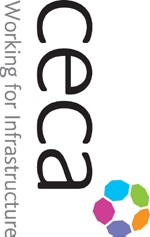 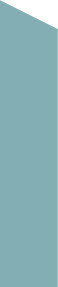 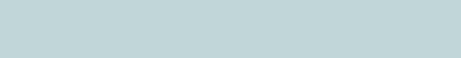 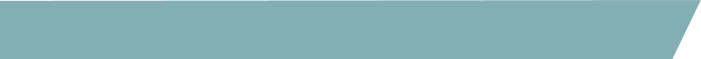 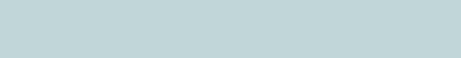 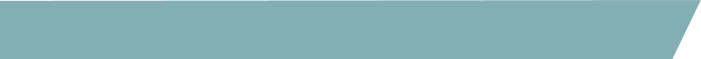 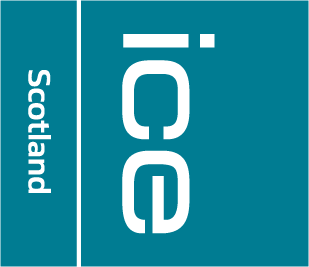 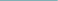 Conditions of entryEntrants must give full details of ALL project team partners (contractors, consultants etc.) and ensure that information provided in the entry is correct and approved as necessary. CECA Scotland and ICE Scotland accepts no responsibility for the publication of inaccurate information supplied with the entry.Please note that ICE Scotland and CECA Scotland will use the contact details provided to communicate with project partners as necessary.Entry is conditional on entrants agreeing to cooperate with CECA Scotland and ICE Scot- land in obtaining publicity for their schemes, which may include allowing media access to sites and spokespeople.Submission of an entry is taken to imply the granting of permission to publish all submitted details and material, including images, of the successful schemes. Material relating to suc- cessful entries will be retained for publicity and archive purposes.All images submitted must clearly show copyright and crediting details, otherwise ICE Scot- land and CECA Scotland will assume that none are needed.The decisions of the judges in all matters is final. Judges have absolute discretion to rejectany entry which does not comply with the requirements of the rules.Feedback on entries will not generally be given except in exceptional cases and at the dis- cretion of the judges.By applying for this award, you give permission for CECA Scotland and ICE Scotland to contact you regarding participation in relevant ICE Scotland and CECA Scotland projects and initiatives to showcase inspirational engineering.ChecklistPlease e-mail the following to 5cara@cecascotland.co.uk before 4pm on 1st June 2020:This completed application formSix high resolution (300dpi) photographs. Images should include crediting and copyrightinformation as necessary*Supporting information such as layout plan, sketches, drawings (five max)Company logos**Application fee. Given the CECA and ICE teams are currently working from home, we will phone you after you submit your entry to arrange payment of the fee. Project footage including drone, time lapse, BIM collateral will be sought from entrants following submission.*Six high resolution photographs without company logos, clearly numbered and accompaniedby a list identifying the project and giving a short description.**Please supply all project team logos as high resolution illustrator, eps, vector or jpeg files and indicate the project team roles (i.e. client, designer, contractor, etc.).Name of projectEntry for ‘Engineered in Scotland’ category?Please indicate yes/noLocal Authority Area (if not for ‘Engineered in Scotland’ category)Full address of project including postcodeDate of completionOutturn valueContact nameJob titleCompany/organisationCompany’s role in project(Client, consultant, designer, contractor etc)Company addressPhone numberEmailLead company press office / communications contact:Lead company press office / communications contact:NameJob titlePhone numberEmailContact nameCompany/organisationCompany’s role in projectCompany addressPhone numberEmailContact nameCompany/organisationCompany’s role in projectCompany addressPhone numberEmailContact nameCompany/organisationCompany’s role in projectCompany addressPhone numberEmailContact nameCompany/organisationCompany’s role in projectCompany addressPhone numberEmail